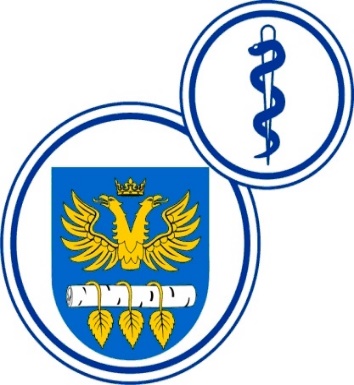 SZPITAL SPECJALISTYCZNYW BRZOZOWIEPODKARPACKI OŚRODEK ONKOLOGICZNYim. Ks. Bronisława MarkiewiczaADRES:  36-200  Brzozów, ul. Ks. J. Bielawskiego 18tel./fax. (13) 43 09 587www.szpital-brzozow.pl         e-mail: zampub@szpital-brzozow.pl_________________________________________________________________ Sz.S.P.O.O. SZPiGM 3810/21/2023                                       Brzozów, dnia: 24.03.2023 r.                                                                                                               INFORMACJA Z CZYNNOŚCI OTWARCIA OFERT	Szpital Specjalistyczny w Brzozowie Podkarpacki Ośrodek Onkologiczny Im. Ks. B. Markiewicza, występując jako zamawiający w postępowaniu na dostawy materiałów elektrycznych, Sygn.: SZSPOO.SZPiGM. 3810/21/2023, na podstawie art. 222 ust. 5 ustawy Prawo zamówień publicznych, przekazuje następujące informacje:Firmy i adresy wykonawców, którzy złożyli oferty w terminie: 		OFERTA NR 1:Instalator Sp. z o.o. Sp. Komandytowaul. Krakowska 147 A38-400 Krosno    	Cena oferty: 83.155,59 zł brutto    	Termin dostawy: 2 dni robocze            NIP: 6842653415OFERTA NR 2:PPHU „ELDOR” Łukasz Baranowskiul. Poznańska 12518-400 Łomża    	Cena oferty: 80.559,01 zł brutto    	Termin dostawy: 2 dni robocze            NIP: 7181966016